LIST OF FIELDS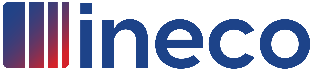 SUPPLIER REGISTRATION QUESTIONNAIRESUPPLIER REGISTRATION QUESTIONNAIRESUPPLIER REGISTRATION QUESTIONNAIRESUPPLIER REGISTRATION QUESTIONNAIREDate: Date: SUPPLIER REGISTRATION QUESTIONNAIRESUPPLIER REGISTRATION QUESTIONNAIRESUPPLIER REGISTRATION QUESTIONNAIRESUPPLIER REGISTRATION QUESTIONNAIREPage 1 of      Page 1 of      COMPANYCOMPANYSPACE TO BE FILLED IN BY INECO SPACE TO BE FILLED IN BY INECO SPACE TO BE FILLED IN BY INECO SPACE TO BE FILLED IN BY INECO SPACE TO BE FILLED IN BY INECO SPACE TO BE FILLED IN BY INECO SPACE TO BE FILLED IN BY INECO Received at INECO:Received at INECO:Received at INECO:By: Date:Date:Assessment: 4PRESENTATIONPRESENTATIONPRESENTATIONPRESENTATIONPRESENTATIONPRESENTATIONPRESENTATIONPRESENTATIONPRESENTATIONPRESENTATIONCOMPANY (Name and Company Name):      COMPANY (Name and Company Name):      COMPANY (Name and Company Name):      COMPANY (Name and Company Name):      COMPANY (Name and Company Name):      COMPANY (Name and Company Name):      COMPANY (Name and Company Name):      VAT NUMBER:      VAT NUMBER:      VAT NUMBER:      ADDRESS:      ADDRESS:      ADDRESS:      ADDRESS:      ADDRESS:      ADDRESS:      ZIP CODE:      Town/City:      Town/City:      Town/City:      TELEPHONE NO.:      TELEPHONE NO.:      TELEPHONE NO.:      TELEPHONE NO.:      TELEPHONE NO.:      FAX NO.:      FAX NO.:      E-mail:      E-mail:      E-mail:      SHAREHOLDERS' EQUITY (Share Capital + Reserves) (€):      SHAREHOLDERS' EQUITY (Share Capital + Reserves) (€):      SHAREHOLDERS' EQUITY (Share Capital + Reserves) (€):      SHAREHOLDERS' EQUITY (Share Capital + Reserves) (€):      SHAREHOLDERS' EQUITY (Share Capital + Reserves) (€):      DATE OF INCORPORATION:      DATE OF INCORPORATION:      DATE OF INCORPORATION:      DATE OF INCORPORATION:      DATE OF INCORPORATION:      MAJOR SHAREHOLDERS (% shareholding):      MAJOR SHAREHOLDERS (% shareholding):      MAJOR SHAREHOLDERS (% shareholding):      MAJOR SHAREHOLDERS (% shareholding):      MAJOR SHAREHOLDERS (% shareholding):      MAJOR SHAREHOLDERS (% shareholding):      MAJOR SHAREHOLDERS (% shareholding):      MAJOR SHAREHOLDERS (% shareholding):      MAJOR SHAREHOLDERS (% shareholding):      MAJOR SHAREHOLDERS (% shareholding):      Exercise:Ex:20     Ex:20     Ex:20     Ex. 20     Ex. 20     Ex. 20     Ex. 20     Ex. 20     Ex. 20     Billing:      €      €      €     €     €     €     €     €     €Current Assets:     €     €     €     €     €     €     €     €     €Fixed assets:     €     €     €     €     €     €     €     €     €Liabilities: Equity:     €     €     €     €     €     €     €     €     €Liabilities Short-term external funds:     €     €     €     €     €     €     €     €     €Liabilities Long-term external funds:     €     €     €     €     €     €     €     €     €STAFFSTAFFSTAFFSTAFFSTAFFSTAFFSTAFFSTAFFSTAFFSTAFFEXECUTIVESEXECUTIVESEXECUTIVESEXECUTIVESEXECUTIVESEXECUTIVESEXECUTIVESEXECUTIVESEXECUTIVESEXECUTIVESName/PositionName/PositionQualificationQualificationQualificationQualificationQualificationQualificationQualificationYears of experienceNO. OF QUALIFIED TECHNICIANS:      NO. OF QUALIFIED TECHNICIANS:      NO. OF QUALIFIED TECHNICIANS:      No. OF EMPLOYEES AND OPERATORS:      No. OF EMPLOYEES AND OPERATORS:      No. OF EMPLOYEES AND OPERATORS:      No. OF EMPLOYEES AND OPERATORS:      No. OF EMPLOYEES AND OPERATORS:      No. OF EMPLOYEES AND OPERATORS:      No. OF EMPLOYEES AND OPERATORS:      FACILITIES AND TECHNICAL MEANSFACILITIES AND TECHNICAL MEANSFACILITIES AND TECHNICAL MEANSFACILITIES AND TECHNICAL MEANSFACILITIES AND TECHNICAL MEANSFACILITIES AND TECHNICAL MEANSFACILITIES AND TECHNICAL MEANSFACILITIES AND TECHNICAL MEANSFACILITIES AND TECHNICAL MEANSFACILITIES AND TECHNICAL MEANSFACILITIESFACILITIESFACILITIESFACILITIESFACILITIESFACILITIESFACILITIESFACILITIESFACILITIESFACILITIESOffice area (m2):      Office area (m2):      Office area (m2):      Warehouse area (m2):      Warehouse area (m2):      Warehouse area (m2):      Warehouse area (m2):      Warehouse area (m2):      Warehouse area (m2):      Warehouse area (m2):      TECHNICAL RESOURCESTECHNICAL RESOURCESTECHNICAL RESOURCESTECHNICAL RESOURCESTECHNICAL RESOURCESTECHNICAL RESOURCESTECHNICAL RESOURCESTECHNICAL RESOURCESTECHNICAL RESOURCESTECHNICAL RESOURCESIT resources:      OTHER ADDITIONAL resources :     IT resources:      OTHER ADDITIONAL resources :     IT resources:      OTHER ADDITIONAL resources :     IT resources:      OTHER ADDITIONAL resources :     IT resources:      OTHER ADDITIONAL resources :     IT resources:      OTHER ADDITIONAL resources :     IT resources:      OTHER ADDITIONAL resources :     IT resources:      OTHER ADDITIONAL resources :     IT resources:      OTHER ADDITIONAL resources :     IT resources:      OTHER ADDITIONAL resources :     COMPANY BUSINESSES:COMPANY BUSINESSES:COMPANY BUSINESSES:COMPANY BUSINESSES:COMPANY BUSINESSES:COMPANY BUSINESSES:PRODUCTS OR SERVICES SUPPLIED:      PRODUCTS OR SERVICES SUPPLIED:      PRODUCTS OR SERVICES SUPPLIED:      PRODUCTS OR SERVICES SUPPLIED:      PRODUCTS OR SERVICES SUPPLIED:      PRODUCTS OR SERVICES SUPPLIED:      GEOGRAPHICAL AREAS OF ACTION:      GEOGRAPHICAL AREAS OF ACTION:      GEOGRAPHICAL AREAS OF ACTION:      GEOGRAPHICAL AREAS OF ACTION:      GEOGRAPHICAL AREAS OF ACTION:      GEOGRAPHICAL AREAS OF ACTION:      REGULAR SUB-CONTRACTORS:      REGULAR SUB-CONTRACTORS:      REGULAR SUB-CONTRACTORS:      REGULAR SUB-CONTRACTORS:      REGULAR SUB-CONTRACTORS:      REGULAR SUB-CONTRACTORS:      REFERENCES FOR THE LAST THREE YEARS IN EACH OF THE SPECIALTIES IN WHICH YOU WISH TO REGISTER (*)(INECO reserves the right to request certifications from the clients and projects mentioned as a reference).REFERENCES FOR THE LAST THREE YEARS IN EACH OF THE SPECIALTIES IN WHICH YOU WISH TO REGISTER (*)(INECO reserves the right to request certifications from the clients and projects mentioned as a reference).REFERENCES FOR THE LAST THREE YEARS IN EACH OF THE SPECIALTIES IN WHICH YOU WISH TO REGISTER (*)(INECO reserves the right to request certifications from the clients and projects mentioned as a reference).REFERENCES FOR THE LAST THREE YEARS IN EACH OF THE SPECIALTIES IN WHICH YOU WISH TO REGISTER (*)(INECO reserves the right to request certifications from the clients and projects mentioned as a reference).REFERENCES FOR THE LAST THREE YEARS IN EACH OF THE SPECIALTIES IN WHICH YOU WISH TO REGISTER (*)(INECO reserves the right to request certifications from the clients and projects mentioned as a reference).REFERENCES FOR THE LAST THREE YEARS IN EACH OF THE SPECIALTIES IN WHICH YOU WISH TO REGISTER (*)(INECO reserves the right to request certifications from the clients and projects mentioned as a reference).FieldCustomerYearDescription BudgetTelephone(*) Maximum 5 references per scope (see list on last page). If necessary, use additional sheets.(*) Maximum 5 references per scope (see list on last page). If necessary, use additional sheets.(*) Maximum 5 references per scope (see list on last page). If necessary, use additional sheets.(*) Maximum 5 references per scope (see list on last page). If necessary, use additional sheets.(*) Maximum 5 references per scope (see list on last page). If necessary, use additional sheets.(*) Maximum 5 references per scope (see list on last page). If necessary, use additional sheets.CORPORATE MANAGEMENT SYSTEMS CORPORATE MANAGEMENT SYSTEMS CORPORATE MANAGEMENT SYSTEMS CORPORATE MANAGEMENT SYSTEMS CORPORATE MANAGEMENT SYSTEMS CORPORATE MANAGEMENT SYSTEMS CORPORATE MANAGEMENT SYSTEMS CORPORATE MANAGEMENT SYSTEMS CORPORATE MANAGEMENT SYSTEMS CORPORATE MANAGEMENT SYSTEMS CORPORATE MANAGEMENT SYSTEMS CORPORATE MANAGEMENT SYSTEMS CORPORATE MANAGEMENT SYSTEMS CORPORATE MANAGEMENT SYSTEMS CORPORATE MANAGEMENT SYSTEMS CORPORATE MANAGEMENT SYSTEMS 5.1. QUALITY MANAGEMENT5.1. QUALITY MANAGEMENT5.1. QUALITY MANAGEMENT5.1. QUALITY MANAGEMENT5.1. QUALITY MANAGEMENT5.1. QUALITY MANAGEMENT5.1. QUALITY MANAGEMENT5.1. QUALITY MANAGEMENT5.1. QUALITY MANAGEMENT5.1. QUALITY MANAGEMENT5.1. QUALITY MANAGEMENT5.1. QUALITY MANAGEMENT5.1. QUALITY MANAGEMENT5.1. QUALITY MANAGEMENT5.1. QUALITY MANAGEMENT5.1. QUALITY MANAGEMENTDoes your organisation have a Quality Officer?YESYESYESYESNONONONOIf it does, please state the name, telephone number and e-mail address of Quality ManagerIf it does, please state the name, telephone number and e-mail address of Quality ManagerIf it does, please state the name, telephone number and e-mail address of Quality ManagerIf it does, please state the name, telephone number and e-mail address of Quality ManagerIf it does, please state the name, telephone number and e-mail address of Quality ManagerIf it does, please state the name, telephone number and e-mail address of Quality ManagerIf it does, please state the name, telephone number and e-mail address of Quality ManagerIf it does, please state the name, telephone number and e-mail address of Quality ManagerIf it does, please state the name, telephone number and e-mail address of Quality ManagerIf it does, please state the name, telephone number and e-mail address of Quality ManagerIf it does, please state the name, telephone number and e-mail address of Quality ManagerIf it does, please state the name, telephone number and e-mail address of Quality ManagerIf it does, please state the name, telephone number and e-mail address of Quality ManagerIf it does, please state the name, telephone number and e-mail address of Quality ManagerIf it does, please state the name, telephone number and e-mail address of Quality ManagerIf it does, please state the name, telephone number and e-mail address of Quality ManagerDoes your organisation have a quality system certified by an authorised entity as per standard ISO 9001?Does your organisation have a quality system certified by an authorised entity as per standard ISO 9001?YESYESYESYESNONONOIf it does, please state the name of the entity and attach a copy of the certificate.If it does, please state the name of the entity and attach a copy of the certificate.If it does, please state the name of the entity and attach a copy of the certificate.If it does, please state the name of the entity and attach a copy of the certificate.If it does, please state the name of the entity and attach a copy of the certificate.If it does, please state the name of the entity and attach a copy of the certificate.If it does, please state the name of the entity and attach a copy of the certificate.If it does, please state the name of the entity and attach a copy of the certificate.If it does, please state the name of the entity and attach a copy of the certificate.If it does, please state the name of the entity and attach a copy of the certificate.If it does, please state the name of the entity and attach a copy of the certificate.If it does, please state the name of the entity and attach a copy of the certificate.If it does, please state the name of the entity and attach a copy of the certificate.If it does, please state the name of the entity and attach a copy of the certificate.If it does, please state the name of the entity and attach a copy of the certificate.If it does, please state the name of the entity and attach a copy of the certificate.IF THE ANSWER TO THE PREVIOUS QUESTION IS NOIF THE ANSWER TO THE PREVIOUS QUESTION IS NOIF THE ANSWER TO THE PREVIOUS QUESTION IS NOIF THE ANSWER TO THE PREVIOUS QUESTION IS NOIF THE ANSWER TO THE PREVIOUS QUESTION IS NOIF THE ANSWER TO THE PREVIOUS QUESTION IS NOIF THE ANSWER TO THE PREVIOUS QUESTION IS NOIF THE ANSWER TO THE PREVIOUS QUESTION IS NOIF THE ANSWER TO THE PREVIOUS QUESTION IS NOIF THE ANSWER TO THE PREVIOUS QUESTION IS NOIF THE ANSWER TO THE PREVIOUS QUESTION IS NOIF THE ANSWER TO THE PREVIOUS QUESTION IS NOIF THE ANSWER TO THE PREVIOUS QUESTION IS NOIF THE ANSWER TO THE PREVIOUS QUESTION IS NOIF THE ANSWER TO THE PREVIOUS QUESTION IS NOIF THE ANSWER TO THE PREVIOUS QUESTION IS NODoes your organisation have a documented quality management system?Does your organisation have a documented quality management system?YESYESYESYESNONONONODoes your company have a plan for certification?Does your company have a plan for certification?YESYESYESYESNONONONOIf it does, please describe the planIf it does, please describe the planIf it does, please describe the planIf it does, please describe the planIf it does, please describe the planIf it does, please describe the planIf it does, please describe the planIf it does, please describe the planIf it does, please describe the planIf it does, please describe the planIf it does, please describe the planIf it does, please describe the planIf it does, please describe the planIf it does, please describe the planIf it does, please describe the planIf it does, please describe the planDo you have written working procedures in compliance with the quality system?Do you have written working procedures in compliance with the quality system?YESYESYESYESNONONONOIf you do, please state which areas are coveredIf you do, please state which areas are coveredIf you do, please state which areas are coveredIf you do, please state which areas are coveredIf you do, please state which areas are coveredIf you do, please state which areas are coveredIf you do, please state which areas are coveredIf you do, please state which areas are coveredIf you do, please state which areas are coveredIf you do, please state which areas are coveredIf you do, please state which areas are coveredIf you do, please state which areas are coveredIf you do, please state which areas are coveredIf you do, please state which areas are coveredIf you do, please state which areas are coveredIf you do, please state which areas are coveredOTHEROTHEROTHEROTHEROTHEROTHEROTHEROTHEROTHEROTHEROTHEROTHEROTHEROTHEROTHEROTHERDo you have an established way of dealing with customer complaints/suggestions?Do you have an established way of dealing with customer complaints/suggestions?YESYESYESYESNONONONOIf you do, please state which one and which method is used for managementIf you do, please state which one and which method is used for managementIf you do, please state which one and which method is used for managementIf you do, please state which one and which method is used for managementIf you do, please state which one and which method is used for managementIf you do, please state which one and which method is used for managementIf you do, please state which one and which method is used for managementIf you do, please state which one and which method is used for managementIf you do, please state which one and which method is used for managementIf you do, please state which one and which method is used for managementIf you do, please state which one and which method is used for managementIf you do, please state which one and which method is used for managementIf you do, please state which one and which method is used for managementIf you do, please state which one and which method is used for managementIf you do, please state which one and which method is used for managementIf you do, please state which one and which method is used for managementDo you have a system in place for collecting and managing employee suggestions?Do you have a system in place for collecting and managing employee suggestions?YESYESYESYESNONONONOIf you do, please describe this system. If you do, please describe this system. If you do, please describe this system. If you do, please describe this system. If you do, please describe this system. If you do, please describe this system. If you do, please describe this system. If you do, please describe this system. If you do, please describe this system. If you do, please describe this system. If you do, please describe this system. If you do, please describe this system. If you do, please describe this system. If you do, please describe this system. If you do, please describe this system. If you do, please describe this system. Do you have a defined/documented business continuity management system?Do you have a defined/documented business continuity management system?YESYESYESYESNONONONOPlease describe and attach any other third-party certification, verification or audit and/or trade association memberships that may be required or recognised for the qualification of the product code (e.g. EFQM, etc.)Please describe and attach any other third-party certification, verification or audit and/or trade association memberships that may be required or recognised for the qualification of the product code (e.g. EFQM, etc.)Please describe and attach any other third-party certification, verification or audit and/or trade association memberships that may be required or recognised for the qualification of the product code (e.g. EFQM, etc.)Please describe and attach any other third-party certification, verification or audit and/or trade association memberships that may be required or recognised for the qualification of the product code (e.g. EFQM, etc.)Please describe and attach any other third-party certification, verification or audit and/or trade association memberships that may be required or recognised for the qualification of the product code (e.g. EFQM, etc.)Please describe and attach any other third-party certification, verification or audit and/or trade association memberships that may be required or recognised for the qualification of the product code (e.g. EFQM, etc.)Please describe and attach any other third-party certification, verification or audit and/or trade association memberships that may be required or recognised for the qualification of the product code (e.g. EFQM, etc.)Please describe and attach any other third-party certification, verification or audit and/or trade association memberships that may be required or recognised for the qualification of the product code (e.g. EFQM, etc.)Please describe and attach any other third-party certification, verification or audit and/or trade association memberships that may be required or recognised for the qualification of the product code (e.g. EFQM, etc.)Please describe and attach any other third-party certification, verification or audit and/or trade association memberships that may be required or recognised for the qualification of the product code (e.g. EFQM, etc.)Please describe and attach any other third-party certification, verification or audit and/or trade association memberships that may be required or recognised for the qualification of the product code (e.g. EFQM, etc.)Please describe and attach any other third-party certification, verification or audit and/or trade association memberships that may be required or recognised for the qualification of the product code (e.g. EFQM, etc.)Please describe and attach any other third-party certification, verification or audit and/or trade association memberships that may be required or recognised for the qualification of the product code (e.g. EFQM, etc.)Please describe and attach any other third-party certification, verification or audit and/or trade association memberships that may be required or recognised for the qualification of the product code (e.g. EFQM, etc.)Please describe and attach any other third-party certification, verification or audit and/or trade association memberships that may be required or recognised for the qualification of the product code (e.g. EFQM, etc.)Please describe and attach any other third-party certification, verification or audit and/or trade association memberships that may be required or recognised for the qualification of the product code (e.g. EFQM, etc.)CORPORATE MANAGEMENT SYSTEMS CORPORATE MANAGEMENT SYSTEMS CORPORATE MANAGEMENT SYSTEMS CORPORATE MANAGEMENT SYSTEMS CORPORATE MANAGEMENT SYSTEMS CORPORATE MANAGEMENT SYSTEMS CORPORATE MANAGEMENT SYSTEMS CORPORATE MANAGEMENT SYSTEMS CORPORATE MANAGEMENT SYSTEMS CORPORATE MANAGEMENT SYSTEMS CORPORATE MANAGEMENT SYSTEMS CORPORATE MANAGEMENT SYSTEMS CORPORATE MANAGEMENT SYSTEMS CORPORATE MANAGEMENT SYSTEMS CORPORATE MANAGEMENT SYSTEMS CORPORATE MANAGEMENT SYSTEMS 5.2. ENVIRONMENTAL MANAGEMENT5.2. ENVIRONMENTAL MANAGEMENT5.2. ENVIRONMENTAL MANAGEMENT5.2. ENVIRONMENTAL MANAGEMENT5.2. ENVIRONMENTAL MANAGEMENT5.2. ENVIRONMENTAL MANAGEMENT5.2. ENVIRONMENTAL MANAGEMENT5.2. ENVIRONMENTAL MANAGEMENT5.2. ENVIRONMENTAL MANAGEMENT5.2. ENVIRONMENTAL MANAGEMENT5.2. ENVIRONMENTAL MANAGEMENT5.2. ENVIRONMENTAL MANAGEMENT5.2. ENVIRONMENTAL MANAGEMENT5.2. ENVIRONMENTAL MANAGEMENT5.2. ENVIRONMENTAL MANAGEMENT5.2. ENVIRONMENTAL MANAGEMENTDoes your organisation have an environmental management representative?YESYESYESYESNONONONOIf it does, please indicate name, telephone and e-mail of person responsible for environmental managementIf it does, please indicate name, telephone and e-mail of person responsible for environmental managementIf it does, please indicate name, telephone and e-mail of person responsible for environmental managementIf it does, please indicate name, telephone and e-mail of person responsible for environmental managementIf it does, please indicate name, telephone and e-mail of person responsible for environmental managementIf it does, please indicate name, telephone and e-mail of person responsible for environmental managementIf it does, please indicate name, telephone and e-mail of person responsible for environmental managementIf it does, please indicate name, telephone and e-mail of person responsible for environmental managementIf it does, please indicate name, telephone and e-mail of person responsible for environmental managementIf it does, please indicate name, telephone and e-mail of person responsible for environmental managementIf it does, please indicate name, telephone and e-mail of person responsible for environmental managementIf it does, please indicate name, telephone and e-mail of person responsible for environmental managementIf it does, please indicate name, telephone and e-mail of person responsible for environmental managementIf it does, please indicate name, telephone and e-mail of person responsible for environmental managementIf it does, please indicate name, telephone and e-mail of person responsible for environmental managementIf it does, please indicate name, telephone and e-mail of person responsible for environmental managementDoes your organisation have an environmental management system certified by an authorised entity as per standard ISO 14001?Does your organisation have an environmental management system certified by an authorised entity as per standard ISO 14001?YESYESYESYESNONONOIf it does, please state the name of the entity and attach a copy of the certificate.If it does, please state the name of the entity and attach a copy of the certificate.If it does, please state the name of the entity and attach a copy of the certificate.If it does, please state the name of the entity and attach a copy of the certificate.If it does, please state the name of the entity and attach a copy of the certificate.If it does, please state the name of the entity and attach a copy of the certificate.If it does, please state the name of the entity and attach a copy of the certificate.If it does, please state the name of the entity and attach a copy of the certificate.If it does, please state the name of the entity and attach a copy of the certificate.If it does, please state the name of the entity and attach a copy of the certificate.If it does, please state the name of the entity and attach a copy of the certificate.If it does, please state the name of the entity and attach a copy of the certificate.If it does, please state the name of the entity and attach a copy of the certificate.If it does, please state the name of the entity and attach a copy of the certificate.If it does, please state the name of the entity and attach a copy of the certificate.If it does, please state the name of the entity and attach a copy of the certificate.IF THE ANSWER TO THE PREVIOUS QUESTION IS NOIF THE ANSWER TO THE PREVIOUS QUESTION IS NOIF THE ANSWER TO THE PREVIOUS QUESTION IS NOIF THE ANSWER TO THE PREVIOUS QUESTION IS NOIF THE ANSWER TO THE PREVIOUS QUESTION IS NOIF THE ANSWER TO THE PREVIOUS QUESTION IS NOIF THE ANSWER TO THE PREVIOUS QUESTION IS NOIF THE ANSWER TO THE PREVIOUS QUESTION IS NOIF THE ANSWER TO THE PREVIOUS QUESTION IS NOIF THE ANSWER TO THE PREVIOUS QUESTION IS NOIF THE ANSWER TO THE PREVIOUS QUESTION IS NOIF THE ANSWER TO THE PREVIOUS QUESTION IS NOIF THE ANSWER TO THE PREVIOUS QUESTION IS NOIF THE ANSWER TO THE PREVIOUS QUESTION IS NOIF THE ANSWER TO THE PREVIOUS QUESTION IS NOIF THE ANSWER TO THE PREVIOUS QUESTION IS NODoes your organisation have a documented environmental management system?Does your organisation have a documented environmental management system?YESYESYESYESNONONONODoes your company have a plan for certification?Does your company have a plan for certification?YESYESYESYESNONONONOIf it does, please describe the planIf it does, please describe the planIf it does, please describe the planIf it does, please describe the planIf it does, please describe the planIf it does, please describe the planIf it does, please describe the planIf it does, please describe the planIf it does, please describe the planIf it does, please describe the planIf it does, please describe the planIf it does, please describe the planIf it does, please describe the planIf it does, please describe the planIf it does, please describe the planIf it does, please describe the plando you have written working procedures in compliance with the environmental management system?do you have written working procedures in compliance with the environmental management system?YESYESYESYESNONONONOIf you do, please state which areas are coveredIf you do, please state which areas are coveredIf you do, please state which areas are coveredIf you do, please state which areas are coveredIf you do, please state which areas are coveredIf you do, please state which areas are coveredIf you do, please state which areas are coveredIf you do, please state which areas are coveredIf you do, please state which areas are coveredIf you do, please state which areas are coveredIf you do, please state which areas are coveredIf you do, please state which areas are coveredIf you do, please state which areas are coveredIf you do, please state which areas are coveredIf you do, please state which areas are coveredIf you do, please state which areas are coveredOTHEROTHEROTHEROTHEROTHEROTHEROTHEROTHEROTHEROTHEROTHEROTHEROTHEROTHEROTHEROTHERDo you calculate your carbon footprint?Do you calculate your carbon footprint?YESYESYESYESNONONONOIf you do, please state its scopeIf you do, please state its scopeIf you do, please state its scopeIf you do, please state its scopeIf you do, please state its scopeIf you do, please state its scopeIf you do, please state its scopeIf you do, please state its scopeIf you do, please state its scopeIf you do, please state its scopeIf you do, please state its scopeIf you do, please state its scopeIf you do, please state its scopeIf you do, please state its scopeIf you do, please state its scopeIf you do, please state its scopeDo you verify your carbon footprint?Do you verify your carbon footprint?YESYESYESYESNONONONOIf you do, please attach the corresponding certificateIf you do, please attach the corresponding certificateIf you do, please attach the corresponding certificateIf you do, please attach the corresponding certificateIf you do, please attach the corresponding certificateIf you do, please attach the corresponding certificateIf you do, please attach the corresponding certificateIf you do, please attach the corresponding certificateIf you do, please attach the corresponding certificateIf you do, please attach the corresponding certificateIf you do, please attach the corresponding certificateIf you do, please attach the corresponding certificateIf you do, please attach the corresponding certificateIf you do, please attach the corresponding certificateIf you do, please attach the corresponding certificateIf you do, please attach the corresponding certificatePlease state and attach any other third party certification, verification or audit that may be required or recognised for the qualification of the product code (e.g. EMAS, ISO 50.001, ISO 14067, etc.)Please state and attach any other third party certification, verification or audit that may be required or recognised for the qualification of the product code (e.g. EMAS, ISO 50.001, ISO 14067, etc.)Please state and attach any other third party certification, verification or audit that may be required or recognised for the qualification of the product code (e.g. EMAS, ISO 50.001, ISO 14067, etc.)Please state and attach any other third party certification, verification or audit that may be required or recognised for the qualification of the product code (e.g. EMAS, ISO 50.001, ISO 14067, etc.)Please state and attach any other third party certification, verification or audit that may be required or recognised for the qualification of the product code (e.g. EMAS, ISO 50.001, ISO 14067, etc.)Please state and attach any other third party certification, verification or audit that may be required or recognised for the qualification of the product code (e.g. EMAS, ISO 50.001, ISO 14067, etc.)Please state and attach any other third party certification, verification or audit that may be required or recognised for the qualification of the product code (e.g. EMAS, ISO 50.001, ISO 14067, etc.)Please state and attach any other third party certification, verification or audit that may be required or recognised for the qualification of the product code (e.g. EMAS, ISO 50.001, ISO 14067, etc.)Please state and attach any other third party certification, verification or audit that may be required or recognised for the qualification of the product code (e.g. EMAS, ISO 50.001, ISO 14067, etc.)Please state and attach any other third party certification, verification or audit that may be required or recognised for the qualification of the product code (e.g. EMAS, ISO 50.001, ISO 14067, etc.)Please state and attach any other third party certification, verification or audit that may be required or recognised for the qualification of the product code (e.g. EMAS, ISO 50.001, ISO 14067, etc.)Please state and attach any other third party certification, verification or audit that may be required or recognised for the qualification of the product code (e.g. EMAS, ISO 50.001, ISO 14067, etc.)Please state and attach any other third party certification, verification or audit that may be required or recognised for the qualification of the product code (e.g. EMAS, ISO 50.001, ISO 14067, etc.)Please state and attach any other third party certification, verification or audit that may be required or recognised for the qualification of the product code (e.g. EMAS, ISO 50.001, ISO 14067, etc.)Please state and attach any other third party certification, verification or audit that may be required or recognised for the qualification of the product code (e.g. EMAS, ISO 50.001, ISO 14067, etc.)Please state and attach any other third party certification, verification or audit that may be required or recognised for the qualification of the product code (e.g. EMAS, ISO 50.001, ISO 14067, etc.)Have you had any environmental complaints filed against your company?Have you had any environmental complaints filed against your company?YESYESYESYESNONONONOIf you have, please state date, status and scope of such complaintsIf you have, please state date, status and scope of such complaintsIf you have, please state date, status and scope of such complaintsIf you have, please state date, status and scope of such complaintsIf you have, please state date, status and scope of such complaintsIf you have, please state date, status and scope of such complaintsIf you have, please state date, status and scope of such complaintsIf you have, please state date, status and scope of such complaintsIf you have, please state date, status and scope of such complaintsIf you have, please state date, status and scope of such complaintsIf you have, please state date, status and scope of such complaintsIf you have, please state date, status and scope of such complaintsIf you have, please state date, status and scope of such complaintsIf you have, please state date, status and scope of such complaintsIf you have, please state date, status and scope of such complaintsIf you have, please state date, status and scope of such complaintsCORPORATE MANAGEMENT SYSTEMS CORPORATE MANAGEMENT SYSTEMS CORPORATE MANAGEMENT SYSTEMS CORPORATE MANAGEMENT SYSTEMS CORPORATE MANAGEMENT SYSTEMS CORPORATE MANAGEMENT SYSTEMS CORPORATE MANAGEMENT SYSTEMS CORPORATE MANAGEMENT SYSTEMS CORPORATE MANAGEMENT SYSTEMS CORPORATE MANAGEMENT SYSTEMS CORPORATE MANAGEMENT SYSTEMS CORPORATE MANAGEMENT SYSTEMS CORPORATE MANAGEMENT SYSTEMS CORPORATE MANAGEMENT SYSTEMS CORPORATE MANAGEMENT SYSTEMS CORPORATE MANAGEMENT SYSTEMS 5.3. HEALTH AND SAFETY MANAGEMENT 5.3. HEALTH AND SAFETY MANAGEMENT 5.3. HEALTH AND SAFETY MANAGEMENT 5.3. HEALTH AND SAFETY MANAGEMENT 5.3. HEALTH AND SAFETY MANAGEMENT 5.3. HEALTH AND SAFETY MANAGEMENT 5.3. HEALTH AND SAFETY MANAGEMENT 5.3. HEALTH AND SAFETY MANAGEMENT 5.3. HEALTH AND SAFETY MANAGEMENT 5.3. HEALTH AND SAFETY MANAGEMENT 5.3. HEALTH AND SAFETY MANAGEMENT 5.3. HEALTH AND SAFETY MANAGEMENT 5.3. HEALTH AND SAFETY MANAGEMENT 5.3. HEALTH AND SAFETY MANAGEMENT 5.3. HEALTH AND SAFETY MANAGEMENT 5.3. HEALTH AND SAFETY MANAGEMENT Does your organisation have a Health and Safety Officer?Does your organisation have a Health and Safety Officer?Does your organisation have a Health and Safety Officer?YESYESNONONONOIf it does, please give name, telephone number and e-mail address of health and safety officerIf it does, please give name, telephone number and e-mail address of health and safety officerIf it does, please give name, telephone number and e-mail address of health and safety officerIf it does, please give name, telephone number and e-mail address of health and safety officerIf it does, please give name, telephone number and e-mail address of health and safety officerIf it does, please give name, telephone number and e-mail address of health and safety officerIf it does, please give name, telephone number and e-mail address of health and safety officerIf it does, please give name, telephone number and e-mail address of health and safety officerIf it does, please give name, telephone number and e-mail address of health and safety officerIf it does, please give name, telephone number and e-mail address of health and safety officerIf it does, please give name, telephone number and e-mail address of health and safety officerIf it does, please give name, telephone number and e-mail address of health and safety officerIf it does, please give name, telephone number and e-mail address of health and safety officerIf it does, please give name, telephone number and e-mail address of health and safety officerIf it does, please give name, telephone number and e-mail address of health and safety officerIf it does, please give name, telephone number and e-mail address of health and safety officerDoes your organisation have a health and safety management system certified by an accredited body in accordance with ISO 45001?Does your organisation have a health and safety management system certified by an accredited body in accordance with ISO 45001?Does your organisation have a health and safety management system certified by an accredited body in accordance with ISO 45001?YESYESYESNONONONOIf it does, please indicate organisation and attach a copy of the certificate.If it does, please indicate organisation and attach a copy of the certificate.If it does, please indicate organisation and attach a copy of the certificate.If it does, please indicate organisation and attach a copy of the certificate.If it does, please indicate organisation and attach a copy of the certificate.If it does, please indicate organisation and attach a copy of the certificate.If it does, please indicate organisation and attach a copy of the certificate.If it does, please indicate organisation and attach a copy of the certificate.If it does, please indicate organisation and attach a copy of the certificate.If it does, please indicate organisation and attach a copy of the certificate.If it does, please indicate organisation and attach a copy of the certificate.If it does, please indicate organisation and attach a copy of the certificate.If it does, please indicate organisation and attach a copy of the certificate.If it does, please indicate organisation and attach a copy of the certificate.If it does, please indicate organisation and attach a copy of the certificate.If it does, please indicate organisation and attach a copy of the certificate.IF THE ANSWER TO THE PREVIOUS QUESTION IS NOIF THE ANSWER TO THE PREVIOUS QUESTION IS NOIF THE ANSWER TO THE PREVIOUS QUESTION IS NOIF THE ANSWER TO THE PREVIOUS QUESTION IS NOIF THE ANSWER TO THE PREVIOUS QUESTION IS NOIF THE ANSWER TO THE PREVIOUS QUESTION IS NOIF THE ANSWER TO THE PREVIOUS QUESTION IS NOIF THE ANSWER TO THE PREVIOUS QUESTION IS NOIF THE ANSWER TO THE PREVIOUS QUESTION IS NOIF THE ANSWER TO THE PREVIOUS QUESTION IS NOIF THE ANSWER TO THE PREVIOUS QUESTION IS NOIF THE ANSWER TO THE PREVIOUS QUESTION IS NOIF THE ANSWER TO THE PREVIOUS QUESTION IS NOIF THE ANSWER TO THE PREVIOUS QUESTION IS NOIF THE ANSWER TO THE PREVIOUS QUESTION IS NOIF THE ANSWER TO THE PREVIOUS QUESTION IS NODoes your company have a plan for obtaining certification standard ISO 45001?Does your company have a plan for obtaining certification standard ISO 45001?Does your company have a plan for obtaining certification standard ISO 45001?YESYESYESNONONONOIf it does, please indicate the plan.If it does, please indicate the plan.If it does, please indicate the plan.If it does, please indicate the plan.If it does, please indicate the plan.If it does, please indicate the plan.If it does, please indicate the plan.If it does, please indicate the plan.If it does, please indicate the plan.If it does, please indicate the plan.If it does, please indicate the plan.If it does, please indicate the plan.If it does, please indicate the plan.If it does, please indicate the plan.If it does, please indicate the plan.If it does, please indicate the plan.Do you have written work procedures that comply with the health and safety management system?Do you have written work procedures that comply with the health and safety management system?Do you have written work procedures that comply with the health and safety management system?YESYESYESNONONONOIf you do, please state which areas are coveredIf you do, please state which areas are coveredIf you do, please state which areas are coveredIf you do, please state which areas are coveredIf you do, please state which areas are coveredIf you do, please state which areas are coveredIf you do, please state which areas are coveredIf you do, please state which areas are coveredIf you do, please state which areas are coveredIf you do, please state which areas are coveredIf you do, please state which areas are coveredIf you do, please state which areas are coveredIf you do, please state which areas are coveredIf you do, please state which areas are coveredIf you do, please state which areas are coveredIf you do, please state which areas are coveredDo you carry out internal health and safety audits?Do you carry out internal health and safety audits?Do you carry out internal health and safety audits?YESYESYESYESNONONONOIf you do, please provide date, and provide internal audit programmes for the previous completed year.If you do, please provide date, and provide internal audit programmes for the previous completed year.If you do, please provide date, and provide internal audit programmes for the previous completed year.If you do, please provide date, and provide internal audit programmes for the previous completed year.If you do, please provide date, and provide internal audit programmes for the previous completed year.If you do, please provide date, and provide internal audit programmes for the previous completed year.If you do, please provide date, and provide internal audit programmes for the previous completed year.If you do, please provide date, and provide internal audit programmes for the previous completed year.If you do, please provide date, and provide internal audit programmes for the previous completed year.If you do, please provide date, and provide internal audit programmes for the previous completed year.If you do, please provide date, and provide internal audit programmes for the previous completed year.If you do, please provide date, and provide internal audit programmes for the previous completed year.If you do, please provide date, and provide internal audit programmes for the previous completed year.If you do, please provide date, and provide internal audit programmes for the previous completed year.If you do, please provide date, and provide internal audit programmes for the previous completed year.If you do, please provide date, and provide internal audit programmes for the previous completed year.OTHEROTHEROTHEROTHEROTHEROTHEROTHEROTHEROTHEROTHEROTHEROTHEROTHEROTHEROTHEROTHERHave you calculated accident rates for the previous completed year?Have you calculated accident rates for the previous completed year?Have you calculated accident rates for the previous completed year?YESYESYESNONONONOProvide information on claims ratios (previous completed year) and details or how to calculate them, if necessary.Provide information on claims ratios (previous completed year) and details or how to calculate them, if necessary.Provide information on claims ratios (previous completed year) and details or how to calculate them, if necessary.Provide information on claims ratios (previous completed year) and details or how to calculate them, if necessary.Provide information on claims ratios (previous completed year) and details or how to calculate them, if necessary.Provide information on claims ratios (previous completed year) and details or how to calculate them, if necessary.Provide information on claims ratios (previous completed year) and details or how to calculate them, if necessary.Provide information on claims ratios (previous completed year) and details or how to calculate them, if necessary.Provide information on claims ratios (previous completed year) and details or how to calculate them, if necessary.Provide information on claims ratios (previous completed year) and details or how to calculate them, if necessary.Provide information on claims ratios (previous completed year) and details or how to calculate them, if necessary.Provide information on claims ratios (previous completed year) and details or how to calculate them, if necessary.Provide information on claims ratios (previous completed year) and details or how to calculate them, if necessary.Provide information on claims ratios (previous completed year) and details or how to calculate them, if necessary.Provide information on claims ratios (previous completed year) and details or how to calculate them, if necessary.Provide information on claims ratios (previous completed year) and details or how to calculate them, if necessary.Does your company have bodies for consultation and participation of workers in health and safety matters (Representative, Health and Safety Committee, etc.)?Does your company have bodies for consultation and participation of workers in health and safety matters (Representative, Health and Safety Committee, etc.)?Does your company have bodies for consultation and participation of workers in health and safety matters (Representative, Health and Safety Committee, etc.)?YESYESYESNONONONOIf it does, please justify its designation or creation (articles of association, etc.)If it does, please justify its designation or creation (articles of association, etc.)If it does, please justify its designation or creation (articles of association, etc.)If it does, please justify its designation or creation (articles of association, etc.)If it does, please justify its designation or creation (articles of association, etc.)If it does, please justify its designation or creation (articles of association, etc.)If it does, please justify its designation or creation (articles of association, etc.)If it does, please justify its designation or creation (articles of association, etc.)If it does, please justify its designation or creation (articles of association, etc.)If it does, please justify its designation or creation (articles of association, etc.)If it does, please justify its designation or creation (articles of association, etc.)If it does, please justify its designation or creation (articles of association, etc.)If it does, please justify its designation or creation (articles of association, etc.)If it does, please justify its designation or creation (articles of association, etc.)If it does, please justify its designation or creation (articles of association, etc.)If it does, please justify its designation or creation (articles of association, etc.)Do you have a Health and Safety Policy executed by the top executives of the company?Do you have a Health and Safety Policy executed by the top executives of the company?Do you have a Health and Safety Policy executed by the top executives of the company?Do you have a Health and Safety Policy executed by the top executives of the company?YESYESYESNONONONOIf you do, provide a copy of the company's Health and Safety PolicyIf you do, provide a copy of the company's Health and Safety PolicyIf you do, provide a copy of the company's Health and Safety PolicyIf you do, provide a copy of the company's Health and Safety PolicyIf you do, provide a copy of the company's Health and Safety PolicyIf you do, provide a copy of the company's Health and Safety PolicyIf you do, provide a copy of the company's Health and Safety PolicyIf you do, provide a copy of the company's Health and Safety PolicyIf you do, provide a copy of the company's Health and Safety PolicyIf you do, provide a copy of the company's Health and Safety PolicyIf you do, provide a copy of the company's Health and Safety PolicyIf you do, provide a copy of the company's Health and Safety PolicyIf you do, provide a copy of the company's Health and Safety PolicyIf you do, provide a copy of the company's Health and Safety PolicyIf you do, provide a copy of the company's Health and Safety PolicyIf you do, provide a copy of the company's Health and Safety PolicyCORPORATE MANAGEMENT SYSTEMS CORPORATE MANAGEMENT SYSTEMS CORPORATE MANAGEMENT SYSTEMS CORPORATE MANAGEMENT SYSTEMS CORPORATE MANAGEMENT SYSTEMS CORPORATE MANAGEMENT SYSTEMS CORPORATE MANAGEMENT SYSTEMS CORPORATE MANAGEMENT SYSTEMS CORPORATE MANAGEMENT SYSTEMS CORPORATE MANAGEMENT SYSTEMS CORPORATE MANAGEMENT SYSTEMS CORPORATE MANAGEMENT SYSTEMS CORPORATE MANAGEMENT SYSTEMS CORPORATE MANAGEMENT SYSTEMS CORPORATE MANAGEMENT SYSTEMS CORPORATE MANAGEMENT SYSTEMS 5.4. PERSONAL DATA PROTECTION MANAGEMENT5.4. PERSONAL DATA PROTECTION MANAGEMENT5.4. PERSONAL DATA PROTECTION MANAGEMENT5.4. PERSONAL DATA PROTECTION MANAGEMENT5.4. PERSONAL DATA PROTECTION MANAGEMENT5.4. PERSONAL DATA PROTECTION MANAGEMENT5.4. PERSONAL DATA PROTECTION MANAGEMENT5.4. PERSONAL DATA PROTECTION MANAGEMENT5.4. PERSONAL DATA PROTECTION MANAGEMENT5.4. PERSONAL DATA PROTECTION MANAGEMENT5.4. PERSONAL DATA PROTECTION MANAGEMENT5.4. PERSONAL DATA PROTECTION MANAGEMENT5.4. PERSONAL DATA PROTECTION MANAGEMENT5.4. PERSONAL DATA PROTECTION MANAGEMENT5.4. PERSONAL DATA PROTECTION MANAGEMENT5.4. PERSONAL DATA PROTECTION MANAGEMENTDoes the company have its own Personal Data Protection Policy in accordance with current regulations?Does the company have its own Personal Data Protection Policy in accordance with current regulations?Does the company have its own Personal Data Protection Policy in accordance with current regulations?YESYESNONONONOHas the company drawn up a register of data processing activities?Has the company drawn up a register of data processing activities?Has the company drawn up a register of data processing activities?YESYESYESNONONONOHas the company carried out a risk analysis of the risks inherent to personal data processing? Has the company carried out, where appropriate, a personal data protection impact assessment?Has the company carried out a risk analysis of the risks inherent to personal data processing? Has the company carried out, where appropriate, a personal data protection impact assessment?Has the company carried out a risk analysis of the risks inherent to personal data processing? Has the company carried out, where appropriate, a personal data protection impact assessment?YESYESYESNONONONOHas the company implemented the necessary technical and organisational measures to mitigate the risks inherent to personal data processing?Has the company implemented the necessary technical and organisational measures to mitigate the risks inherent to personal data processing?Has the company implemented the necessary technical and organisational measures to mitigate the risks inherent to personal data processing?YESYESYESNONONONOIf it does, please state what technical and organisational measures you have put in place:If it does, please state what technical and organisational measures you have put in place:If it does, please state what technical and organisational measures you have put in place:If it does, please state what technical and organisational measures you have put in place:If it does, please state what technical and organisational measures you have put in place:If it does, please state what technical and organisational measures you have put in place:If it does, please state what technical and organisational measures you have put in place:If it does, please state what technical and organisational measures you have put in place:If it does, please state what technical and organisational measures you have put in place:If it does, please state what technical and organisational measures you have put in place:If it does, please state what technical and organisational measures you have put in place:If it does, please state what technical and organisational measures you have put in place:If it does, please state what technical and organisational measures you have put in place:If it does, please state what technical and organisational measures you have put in place:If it does, please state what technical and organisational measures you have put in place:If it does, please state what technical and organisational measures you have put in place:Does the company have a procedure for notifying any breaches of the security of personal data under its responsibility of which it becomes aware?Does the company have a procedure for notifying any breaches of the security of personal data under its responsibility of which it becomes aware?Does the company have a procedure for notifying any breaches of the security of personal data under its responsibility of which it becomes aware?YESYESYESYESNONONONOIf it does, please attach a copy of the security breach notification procedure.If it does, please attach a copy of the security breach notification procedure.If it does, please attach a copy of the security breach notification procedure.If it does, please attach a copy of the security breach notification procedure.If it does, please attach a copy of the security breach notification procedure.If it does, please attach a copy of the security breach notification procedure.If it does, please attach a copy of the security breach notification procedure.If it does, please attach a copy of the security breach notification procedure.If it does, please attach a copy of the security breach notification procedure.If it does, please attach a copy of the security breach notification procedure.If it does, please attach a copy of the security breach notification procedure.If it does, please attach a copy of the security breach notification procedure.If it does, please attach a copy of the security breach notification procedure.If it does, please attach a copy of the security breach notification procedure.If it does, please attach a copy of the security breach notification procedure.If it does, please attach a copy of the security breach notification procedure.Does the company have a procedure in place to request the exercise of rights with respect to personal data under INECO's responsibility?Does the company have a procedure in place to request the exercise of rights with respect to personal data under INECO's responsibility?Does the company have a procedure in place to request the exercise of rights with respect to personal data under INECO's responsibility?YESYESYESNONONONOIf it does, please attach a copy of the procedure for requesting to exercise the data holder’s rights.If it does, please attach a copy of the procedure for requesting to exercise the data holder’s rights.If it does, please attach a copy of the procedure for requesting to exercise the data holder’s rights.If it does, please attach a copy of the procedure for requesting to exercise the data holder’s rights.If it does, please attach a copy of the procedure for requesting to exercise the data holder’s rights.If it does, please attach a copy of the procedure for requesting to exercise the data holder’s rights.If it does, please attach a copy of the procedure for requesting to exercise the data holder’s rights.If it does, please attach a copy of the procedure for requesting to exercise the data holder’s rights.If it does, please attach a copy of the procedure for requesting to exercise the data holder’s rights.If it does, please attach a copy of the procedure for requesting to exercise the data holder’s rights.If it does, please attach a copy of the procedure for requesting to exercise the data holder’s rights.If it does, please attach a copy of the procedure for requesting to exercise the data holder’s rights.If it does, please attach a copy of the procedure for requesting to exercise the data holder’s rights.If it does, please attach a copy of the procedure for requesting to exercise the data holder’s rights.If it does, please attach a copy of the procedure for requesting to exercise the data holder’s rights.If it does, please attach a copy of the procedure for requesting to exercise the data holder’s rights.Has the company conducted audits in the five (5) years prior to the provision of the service with a favourable result of 80% or more?Has the company conducted audits in the five (5) years prior to the provision of the service with a favourable result of 80% or more?Has the company conducted audits in the five (5) years prior to the provision of the service with a favourable result of 80% or more?YESYESYESNONONONOIn the last 12 months, has the company notified the relevant security authority of any security breaches?In the last 12 months, has the company notified the relevant security authority of any security breaches?In the last 12 months, has the company notified the relevant security authority of any security breaches?YESYESYESNONONONOIf it has, please indicate the number of stakeholders concerned by each of themIf it has, please indicate the number of stakeholders concerned by each of themIf it has, please indicate the number of stakeholders concerned by each of themIf it has, please indicate the number of stakeholders concerned by each of themIf it has, please indicate the number of stakeholders concerned by each of themIf it has, please indicate the number of stakeholders concerned by each of themIf it has, please indicate the number of stakeholders concerned by each of themIf it has, please indicate the number of stakeholders concerned by each of themIf it has, please indicate the number of stakeholders concerned by each of themIf it has, please indicate the number of stakeholders concerned by each of themIf it has, please indicate the number of stakeholders concerned by each of themIf it has, please indicate the number of stakeholders concerned by each of themIf it has, please indicate the number of stakeholders concerned by each of themIf it has, please indicate the number of stakeholders concerned by each of themIf it has, please indicate the number of stakeholders concerned by each of themIf it has, please indicate the number of stakeholders concerned by each of themCODEDESCRIPTION1ACCOUNT AUDITING2TECHNICAL AUDIT3COMPUTER APPLICATIONS / SOFTWARE4ARCHAEOLOGY5ARCHITECTURE6LEGAL AND TAX ADVICE7MONITORING8SCALES AND ANCILLARIES9STRUCTURAL CALCULATIONS10CALIBRATION OF MEASURING AND TESTING EQUIPMENT11DELINEATION12DIGITISATION AND RECORDING13DESIGN AND IMAGE14TEMPORARY EMPLOYMENT AGENCY15ENGINEERING COMPANIES16CONSULTING FIRMS17CONSTRUCTION COMPANIES18POLLS / SURVEYS19LABORATORY TESTS20MEASURING AND TEST EQUIPMENT AND ACCESSORIES21COMPUTER EQUIPMENT / HARDWARE22ENVIRONMENTAL IMPACT ASSESSMENT23TUNNELS SURVEY24MARKET SURVEYS25TRAFFIC SURVEYS26TRANSPORTATION SURVEYS27ECONOMIC SURVEYS28EVENTS29EXPROPRIATIONS30HARDWARE STORE, ELECTRICAL HOUSEHOLD APPLIANCES, TELEPHONY31PHOTOGRAPHY32PHOTOGRAMMETRY33GEOPHYSICS34GEOLOGY AND GEOTECHNICS35HYDROLOGY36CADASTRAL INFORMATION37INFORMATION ON POSTAL ADDRESSES38REAL ESTATE MANAGEMENT AND CONSULTANCY39CIVIL ENGINEERING40ELECTRICAL ENGINEERING41MECHANICAL ENGINEERING42ENGINEERING SIGNALLING, TELECOMMUNICATIONS43THERMOGRAPHIC INSPECTIONS44OTHER FACILITIES45ELECTRICAL INSTALLATIONS46ELECTRICAL INSTALLATIONS OFFICES47HYDRAULIC INSTALLATIONS48OFFICE EQUIPMENT MAINTENANCE49OFFICE MAINTENANCE AND CLEANING50MODELS51ELECTRICAL CONSTRUCTION MACHINERY52OFFICE SUPPLIES 53BUILDING MATERIALS54ELECTRICAL MATERIALS55NOISE MEASUREMENT56OFFICE FURNITURE AND EQUIPMENT57AIR NAVIGATION58ANCILLARY WORKS59ADVERTISING60INSURANCE61AUXILIARY OFFICE SERVICES (PHOTOCOPYING, COURIER SERVICES, WASTE REMOVAL, ...)62QUALITY, ENVIRONMENT AND OCCUPATIONAL RISK PREVENTION SYSTEM63REAL ESTATE AND LAND APPRAISALS AND VALUATIONS64SURVEYING, MAPPING65TRANSLATIONS66URBAN PLANNING, SPATIAL PLANNING, PLANNING67SURVEILLANCE AND SECURITY68TRAINING69RAILWAY MAINTENANCE AND EQUIPMENT70SUPPLY OF FENCING, SIGNS, PANELS, ETC.71TRANSPORTATION ENGINEERING72TRANSPORT COMPANIES (TRAVEL, REMOVALS, CARS...)98NOT APPLICABLE99ORGANISATIONS, FOUNDATIONS, ASSOCIATIONS, ...